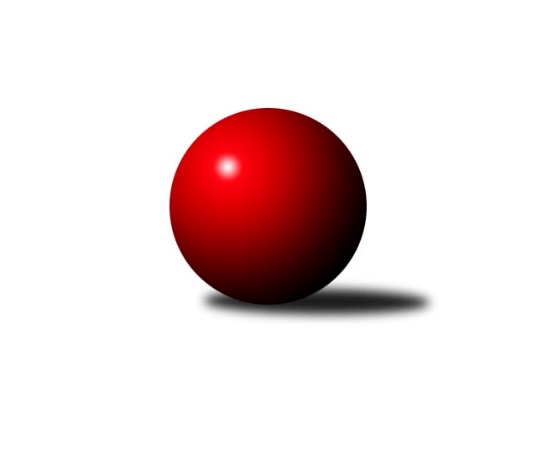 Č.14Ročník 2019/2020	16.7.2024 Středočeský krajský přebor I. třídy 2019/2020Statistika 14. kolaTabulka družstev:		družstvo	záp	výh	rem	proh	skore	sety	průměr	body	plné	dorážka	chyby	1.	KK Kosmonosy B	13	11	0	2	70.5 : 33.5 	(93.0 : 63.0)	2499	22	1758	741	41.9	2.	KK SDS Sadská B	13	8	1	4	58.0 : 46.0 	(85.5 : 70.5)	2471	17	1734	738	38.2	3.	TJ Sokol Červené Pečky A	12	8	0	4	60.5 : 35.5 	(83.0 : 61.0)	2489	16	1742	747	38.1	4.	TJ Sokol Kostelec nad Černými lesy A	13	7	2	4	58.5 : 45.5 	(80.5 : 75.5)	2471	16	1703	768	41.4	5.	KK Jiří Poděbrady B	12	6	0	6	52.0 : 44.0 	(80.0 : 64.0)	2475	12	1731	744	41.3	6.	TJ Sokol Tehovec B	13	5	2	6	46.5 : 57.5 	(73.0 : 83.0)	2441	12	1711	731	47.5	7.	KK Vlašim B	12	5	0	7	44.0 : 52.0 	(65.5 : 78.5)	2448	10	1714	734	52	8.	TJ Sparta Kutná Hora B	13	5	0	8	44.0 : 60.0 	(72.0 : 84.0)	2387	10	1670	717	49.3	9.	TJ Kovohutě Příbram B	13	4	1	8	42.5 : 61.5 	(63.5 : 92.5)	2380	9	1672	708	53.7	10.	TJ Sokol Kolín B	13	3	3	7	41.0 : 63.0 	(63.5 : 92.5)	2349	9	1671	677	56.9	11.	TJ Sokol Benešov C	13	3	1	9	42.5 : 61.5 	(80.5 : 75.5)	2438	7	1707	731	52.9Tabulka doma:		družstvo	záp	výh	rem	proh	skore	sety	průměr	body	maximum	minimum	1.	KK Kosmonosy B	10	10	0	0	60.0 : 20.0 	(74.5 : 45.5)	2556	20	2641	2475	2.	KK SDS Sadská B	7	6	0	1	38.0 : 18.0 	(52.0 : 32.0)	2603	12	2694	2522	3.	KK Jiří Poděbrady B	6	5	0	1	34.0 : 14.0 	(46.0 : 26.0)	2587	10	2644	2519	4.	TJ Sparta Kutná Hora B	6	5	0	1	32.0 : 16.0 	(44.0 : 28.0)	2583	10	2734	2414	5.	TJ Sokol Tehovec B	7	4	2	1	33.0 : 23.0 	(46.5 : 37.5)	2490	10	2558	2414	6.	TJ Sokol Kostelec nad Černými lesy A	5	4	0	1	28.5 : 11.5 	(37.5 : 22.5)	2466	8	2528	2390	7.	TJ Sokol Červené Pečky A	5	4	0	1	28.0 : 12.0 	(37.0 : 23.0)	2510	8	2580	2405	8.	KK Vlašim B	6	4	0	2	30.5 : 17.5 	(39.5 : 32.5)	2429	8	2473	2394	9.	TJ Sokol Kolín B	6	3	2	1	29.5 : 18.5 	(39.5 : 32.5)	2390	8	2449	2334	10.	TJ Kovohutě Příbram B	5	3	1	1	23.5 : 16.5 	(31.0 : 29.0)	2348	7	2397	2314	11.	TJ Sokol Benešov C	7	3	0	4	27.5 : 28.5 	(47.5 : 36.5)	2460	6	2555	2345Tabulka venku:		družstvo	záp	výh	rem	proh	skore	sety	průměr	body	maximum	minimum	1.	TJ Sokol Červené Pečky A	7	4	0	3	32.5 : 23.5 	(46.0 : 38.0)	2486	8	2546	2390	2.	TJ Sokol Kostelec nad Černými lesy A	8	3	2	3	30.0 : 34.0 	(43.0 : 53.0)	2472	8	2520	2408	3.	KK SDS Sadská B	6	2	1	3	20.0 : 28.0 	(33.5 : 38.5)	2450	5	2501	2403	4.	KK Kosmonosy B	3	1	0	2	10.5 : 13.5 	(18.5 : 17.5)	2480	2	2570	2367	5.	KK Jiří Poděbrady B	6	1	0	5	18.0 : 30.0 	(34.0 : 38.0)	2475	2	2586	2299	6.	TJ Sokol Tehovec B	6	1	0	5	13.5 : 34.5 	(26.5 : 45.5)	2431	2	2540	2335	7.	KK Vlašim B	6	1	0	5	13.5 : 34.5 	(26.0 : 46.0)	2451	2	2565	2307	8.	TJ Kovohutě Příbram B	8	1	0	7	19.0 : 45.0 	(32.5 : 63.5)	2384	2	2503	2261	9.	TJ Sokol Benešov C	6	0	1	5	15.0 : 33.0 	(33.0 : 39.0)	2434	1	2549	2314	10.	TJ Sokol Kolín B	7	0	1	6	11.5 : 44.5 	(24.0 : 60.0)	2343	1	2554	2220	11.	TJ Sparta Kutná Hora B	7	0	0	7	12.0 : 44.0 	(28.0 : 56.0)	2359	0	2427	2249Tabulka podzimní části:		družstvo	záp	výh	rem	proh	skore	sety	průměr	body	doma	venku	1.	KK Kosmonosy B	10	10	0	0	60.0 : 20.0 	(74.5 : 45.5)	2556	20 	10 	0 	0 	0 	0 	0	2.	TJ Sokol Červené Pečky A	10	8	0	2	55.5 : 24.5 	(71.5 : 48.5)	2498	16 	4 	0 	0 	4 	0 	2	3.	KK SDS Sadská B	10	6	1	3	45.0 : 35.0 	(69.5 : 50.5)	2474	13 	4 	0 	1 	2 	1 	2	4.	TJ Sokol Kostelec nad Černými lesy A	10	5	2	3	45.0 : 35.0 	(62.5 : 57.5)	2477	12 	3 	0 	1 	2 	2 	2	5.	KK Jiří Poděbrady B	10	4	0	6	40.0 : 40.0 	(64.5 : 55.5)	2476	8 	3 	0 	1 	1 	0 	5	6.	KK Vlašim B	10	4	0	6	37.5 : 42.5 	(55.5 : 64.5)	2451	8 	4 	0 	2 	0 	0 	4	7.	TJ Sokol Tehovec B	10	3	2	5	32.5 : 47.5 	(53.0 : 67.0)	2425	8 	2 	2 	1 	1 	0 	4	8.	TJ Sokol Kolín B	10	2	3	5	31.0 : 49.0 	(49.0 : 71.0)	2328	7 	2 	2 	1 	0 	1 	4	9.	TJ Kovohutě Příbram B	10	3	1	6	31.0 : 49.0 	(48.5 : 71.5)	2387	7 	2 	1 	0 	1 	0 	6	10.	TJ Sparta Kutná Hora B	10	3	0	7	30.0 : 50.0 	(50.0 : 70.0)	2405	6 	3 	0 	1 	0 	0 	6	11.	TJ Sokol Benešov C	10	2	1	7	32.5 : 47.5 	(61.5 : 58.5)	2432	5 	2 	0 	3 	0 	1 	4Tabulka jarní části:		družstvo	záp	výh	rem	proh	skore	sety	průměr	body	doma	venku	1.	KK Jiří Poděbrady B	2	2	0	0	12.0 : 4.0 	(15.5 : 8.5)	2570	4 	2 	0 	0 	0 	0 	0 	2.	TJ Sparta Kutná Hora B	3	2	0	1	14.0 : 10.0 	(22.0 : 14.0)	2428	4 	2 	0 	0 	0 	0 	1 	3.	TJ Sokol Tehovec B	3	2	0	1	14.0 : 10.0 	(20.0 : 16.0)	2519	4 	2 	0 	0 	0 	0 	1 	4.	TJ Sokol Kostelec nad Černými lesy A	3	2	0	1	13.5 : 10.5 	(18.0 : 18.0)	2465	4 	1 	0 	0 	1 	0 	1 	5.	KK SDS Sadská B	3	2	0	1	13.0 : 11.0 	(16.0 : 20.0)	2532	4 	2 	0 	0 	0 	0 	1 	6.	KK Vlašim B	2	1	0	1	6.5 : 9.5 	(10.0 : 14.0)	2441	2 	0 	0 	0 	1 	0 	1 	7.	TJ Kovohutě Příbram B	3	1	0	2	11.5 : 12.5 	(15.0 : 21.0)	2337	2 	1 	0 	1 	0 	0 	1 	8.	KK Kosmonosy B	3	1	0	2	10.5 : 13.5 	(18.5 : 17.5)	2480	2 	0 	0 	0 	1 	0 	2 	9.	TJ Sokol Benešov C	3	1	0	2	10.0 : 14.0 	(19.0 : 17.0)	2479	2 	1 	0 	1 	0 	0 	1 	10.	TJ Sokol Kolín B	3	1	0	2	10.0 : 14.0 	(14.5 : 21.5)	2408	2 	1 	0 	0 	0 	0 	2 	11.	TJ Sokol Červené Pečky A	2	0	0	2	5.0 : 11.0 	(11.5 : 12.5)	2432	0 	0 	0 	1 	0 	0 	1 Zisk bodů pro družstvo:		jméno hráče	družstvo	body	zápasy	v %	dílčí body	sety	v %	1.	Petr Kříž 	TJ Kovohutě Příbram B 	11	/	11	(100%)	18	/	22	(82%)	2.	Jan Renka ml.	KK SDS Sadská B 	10	/	13	(77%)	20	/	26	(77%)	3.	Simona Kačenová 	KK Vlašim B 	9	/	11	(82%)	14	/	22	(64%)	4.	Ladislav Kalous 	TJ Sokol Benešov C 	9	/	12	(75%)	19	/	24	(79%)	5.	Věroslav Řípa 	KK Kosmonosy B 	9	/	13	(69%)	18	/	26	(69%)	6.	Pavel Hietenbal 	TJ Sokol Červené Pečky A 	8.5	/	12	(71%)	16	/	24	(67%)	7.	Jiří Řehoř 	KK Kosmonosy B 	8	/	8	(100%)	13	/	16	(81%)	8.	David Novák 	TJ Sokol Kostelec nad Černými lesy A 	8	/	10	(80%)	16	/	20	(80%)	9.	Martin Malkovský 	TJ Sokol Kostelec nad Černými lesy A 	8	/	10	(80%)	11	/	20	(55%)	10.	Jaroslav Kazda 	KK Jiří Poděbrady B 	8	/	11	(73%)	17.5	/	22	(80%)	11.	Agaton Plaňanský ml.	TJ Sokol Červené Pečky A 	8	/	11	(73%)	13	/	22	(59%)	12.	Pavel Kořínek 	TJ Sokol Červené Pečky A 	8	/	12	(67%)	16.5	/	24	(69%)	13.	Jiří Miláček 	KK SDS Sadská B 	8	/	12	(67%)	14	/	24	(58%)	14.	Vladimír Klindera 	KK Jiří Poděbrady B 	8	/	12	(67%)	13	/	24	(54%)	15.	Jan Cukr 	TJ Sokol Tehovec B 	8	/	12	(67%)	12.5	/	24	(52%)	16.	Václav Kodet 	TJ Kovohutě Příbram B 	7.5	/	13	(58%)	12.5	/	26	(48%)	17.	Dušan Richter 	KK Jiří Poděbrady B 	7	/	8	(88%)	10.5	/	16	(66%)	18.	Adéla Čákorová 	TJ Sokol Tehovec B 	7	/	10	(70%)	15	/	20	(75%)	19.	Břetislav Vystrčil 	KK Kosmonosy B 	7	/	10	(70%)	14	/	20	(70%)	20.	Miroslav Pessr 	KK Vlašim B 	7	/	10	(70%)	11	/	20	(55%)	21.	Antonín Smrček 	TJ Sokol Červené Pečky A 	7	/	11	(64%)	14	/	22	(64%)	22.	Karel Drábek 	TJ Sokol Benešov C 	7	/	13	(54%)	17	/	26	(65%)	23.	Michal Brachovec 	TJ Sokol Kostelec nad Černými lesy A 	7	/	13	(54%)	16	/	26	(62%)	24.	Miroslav Drábek 	TJ Sokol Benešov C 	6.5	/	10	(65%)	12.5	/	20	(63%)	25.	Dalibor Mierva 	TJ Sokol Kolín B 	6.5	/	10	(65%)	10	/	20	(50%)	26.	Pavel Zimmerhakl 	KK Kosmonosy B 	6	/	8	(75%)	10	/	16	(63%)	27.	Ondřej Majerčík 	KK Kosmonosy B 	6	/	8	(75%)	9	/	16	(56%)	28.	Ondrej Troják 	KK Kosmonosy B 	6	/	10	(60%)	13	/	20	(65%)	29.	Lenka Klimčáková 	TJ Sparta Kutná Hora B 	6	/	10	(60%)	11	/	20	(55%)	30.	Jonatán Mensatoris 	TJ Sokol Kolín B 	6	/	10	(60%)	9.5	/	20	(48%)	31.	Václav Pufler 	TJ Sparta Kutná Hora B 	6	/	11	(55%)	12	/	22	(55%)	32.	Jiří Plešingr 	TJ Sokol Červené Pečky A 	6	/	11	(55%)	8.5	/	22	(39%)	33.	Jan Svoboda 	KK SDS Sadská B 	6	/	12	(50%)	14	/	24	(58%)	34.	Marie Šturmová 	KK SDS Sadská B 	6	/	13	(46%)	14.5	/	26	(56%)	35.	Jaroslav Hojka 	KK SDS Sadská B 	6	/	13	(46%)	13	/	26	(50%)	36.	Václav Šefl 	TJ Kovohutě Příbram B 	6	/	13	(46%)	10	/	26	(38%)	37.	Jiří Chaloupka 	TJ Sokol Tehovec B 	5.5	/	13	(42%)	11	/	26	(42%)	38.	Ladislav Hetcl ml.	TJ Sokol Kolín B 	5	/	7	(71%)	7.5	/	14	(54%)	39.	Vladislav Pessr 	KK Vlašim B 	5	/	9	(56%)	12	/	18	(67%)	40.	Karel Dvořák 	TJ Sokol Červené Pečky A 	5	/	10	(50%)	11	/	20	(55%)	41.	Patrik Matějček 	TJ Sokol Kostelec nad Černými lesy A 	5	/	10	(50%)	11	/	20	(55%)	42.	Vojtěch Bulíček 	TJ Sparta Kutná Hora B 	5	/	10	(50%)	10.5	/	20	(53%)	43.	Hana Mlejnková 	KK Kosmonosy B 	5	/	11	(45%)	10.5	/	22	(48%)	44.	Jan Volhejn 	TJ Sokol Tehovec B 	5	/	11	(45%)	9.5	/	22	(43%)	45.	Tomáš Vavřinec 	TJ Sokol Tehovec B 	5	/	12	(42%)	12.5	/	24	(52%)	46.	Jiří Halfar 	TJ Sparta Kutná Hora B 	5	/	12	(42%)	11.5	/	24	(48%)	47.	Miloslav Budský 	TJ Sokol Kostelec nad Černými lesy A 	5	/	13	(38%)	9	/	26	(35%)	48.	Pavel Holoubek 	TJ Sokol Kolín B 	4.5	/	11	(41%)	7	/	22	(32%)	49.	Ladislav Hetcl st.	TJ Sokol Kolín B 	4	/	5	(80%)	7	/	10	(70%)	50.	Pavel Vojta 	KK Vlašim B 	4	/	7	(57%)	9	/	14	(64%)	51.	Karel Hašek 	TJ Sokol Benešov C 	4	/	7	(57%)	8	/	14	(57%)	52.	Luboš Zajíček 	KK Vlašim B 	4	/	9	(44%)	7	/	18	(39%)	53.	Václav Pufler 	TJ Sparta Kutná Hora B 	4	/	12	(33%)	9	/	24	(38%)	54.	Jaroslav Chmel 	TJ Kovohutě Příbram B 	4	/	13	(31%)	10	/	26	(38%)	55.	Karel Palát 	TJ Sokol Benešov C 	4	/	13	(31%)	9	/	26	(35%)	56.	František Tesař 	TJ Sparta Kutná Hora B 	3	/	3	(100%)	6	/	6	(100%)	57.	Jaroslav Čermák 	TJ Sparta Kutná Hora B 	3	/	3	(100%)	6	/	6	(100%)	58.	Veronika Šatavová 	TJ Sokol Kostelec nad Černými lesy A 	3	/	5	(60%)	5.5	/	10	(55%)	59.	Josef Mikoláš 	TJ Sokol Kolín B 	3	/	6	(50%)	6.5	/	12	(54%)	60.	Petra Gütterová 	KK Jiří Poděbrady B 	3	/	6	(50%)	6	/	12	(50%)	61.	Jiří Šafránek 	KK Jiří Poděbrady B 	3	/	6	(50%)	6	/	12	(50%)	62.	Miroslav Šplíchal 	TJ Sokol Kostelec nad Černými lesy A 	3	/	7	(43%)	7	/	14	(50%)	63.	Lukáš Vacek 	TJ Sokol Kolín B 	3	/	9	(33%)	9	/	18	(50%)	64.	Milena Čapková 	TJ Kovohutě Příbram B 	3	/	10	(30%)	8	/	20	(40%)	65.	Ondřej Šustr 	KK Jiří Poděbrady B 	3	/	10	(30%)	7	/	20	(35%)	66.	František Pícha 	KK Vlašim B 	3	/	11	(27%)	5.5	/	22	(25%)	67.	Jan Renka st.	KK SDS Sadská B 	2	/	2	(100%)	4	/	4	(100%)	68.	Natálie Krupková 	TJ Sokol Kolín B 	2	/	3	(67%)	4	/	6	(67%)	69.	Václav Anděl 	KK Jiří Poděbrady B 	2	/	3	(67%)	4	/	6	(67%)	70.	Jan Kumstát 	TJ Sokol Červené Pečky A 	2	/	3	(67%)	3	/	6	(50%)	71.	Jan Šafránek 	KK Jiří Poděbrady B 	2	/	4	(50%)	5	/	8	(63%)	72.	Jan Poláček 	KK Jiří Poděbrady B 	2	/	6	(33%)	7	/	12	(58%)	73.	Tomáš Bílek 	TJ Sokol Tehovec B 	2	/	7	(29%)	6.5	/	14	(46%)	74.	Ladislav Žebrakovský 	TJ Sokol Benešov C 	2	/	7	(29%)	5	/	14	(36%)	75.	Martin Vaněk 	TJ Sparta Kutná Hora B 	2	/	7	(29%)	3	/	14	(21%)	76.	Zdeněk Lukáš 	TJ Kovohutě Příbram B 	2	/	8	(25%)	3	/	16	(19%)	77.	Josef Matoušek 	TJ Sokol Benešov C 	2	/	10	(20%)	6	/	20	(30%)	78.	Marek Beňo 	TJ Sokol Kostelec nad Černými lesy A 	1	/	1	(100%)	2	/	2	(100%)	79.	Zbyněk David 	KK Jiří Poděbrady B 	1	/	1	(100%)	1	/	2	(50%)	80.	Leoš Chalupa 	KK Vlašim B 	1	/	1	(100%)	1	/	2	(50%)	81.	David Dvořák 	TJ Sokol Benešov C 	1	/	3	(33%)	2.5	/	6	(42%)	82.	Vladislav Tajč 	KK Kosmonosy B 	1	/	3	(33%)	1	/	6	(17%)	83.	Luboš Trna 	KK Vlašim B 	1	/	5	(20%)	4	/	10	(40%)	84.	Jakub Vachta 	TJ Sokol Kolín B 	1	/	5	(20%)	2	/	10	(20%)	85.	Miloš Lédl 	KK SDS Sadská B 	1	/	6	(17%)	4	/	12	(33%)	86.	Jan Suchánek 	KK SDS Sadská B 	1	/	7	(14%)	2	/	14	(14%)	87.	Petr Novák 	KK Kosmonosy B 	0.5	/	1	(50%)	1	/	2	(50%)	88.	Miloš Brenning 	TJ Kovohutě Příbram B 	0	/	1	(0%)	1	/	2	(50%)	89.	Klára Světlá 	TJ Sokol Tehovec B 	0	/	1	(0%)	1	/	2	(50%)	90.	Stanislav Stejskal 	KK Jiří Poděbrady B 	0	/	1	(0%)	0	/	2	(0%)	91.	Marek Vyskočil 	TJ Sokol Benešov C 	0	/	1	(0%)	0	/	2	(0%)	92.	Jaroslava Soukenková 	TJ Sokol Kostelec nad Černými lesy A 	0	/	1	(0%)	0	/	2	(0%)	93.	František Zahajský 	TJ Sokol Kostelec nad Černými lesy A 	0	/	1	(0%)	0	/	2	(0%)	94.	Tomáš Hašek 	KK Vlašim B 	0	/	1	(0%)	0	/	2	(0%)	95.	Tomáš Zvoníček 	KK Jiří Poděbrady B 	0	/	1	(0%)	0	/	2	(0%)	96.	Lubomír Mareček 	TJ Sokol Kolín B 	0	/	1	(0%)	0	/	2	(0%)	97.	Jiří Řehoř 	KK Kosmonosy B 	0	/	2	(0%)	1	/	4	(25%)	98.	Martin Houfek 	KK Jiří Poděbrady B 	0	/	2	(0%)	1	/	4	(25%)	99.	Vojtěch Stárek 	TJ Sokol Kostelec nad Černými lesy A 	0	/	2	(0%)	1	/	4	(25%)	100.	Pavel Vykouk 	KK Vlašim B 	0	/	2	(0%)	0	/	4	(0%)	101.	Marek Čejka 	TJ Sokol Kolín B 	0	/	3	(0%)	1	/	6	(17%)	102.	Vítězslav Hampl 	TJ Sokol Kostelec nad Černými lesy A 	0	/	4	(0%)	1	/	8	(13%)	103.	Aleš Vykouk 	KK Vlašim B 	0	/	5	(0%)	2	/	10	(20%)	104.	Miloslav Dlabač 	TJ Sokol Tehovec B 	0	/	6	(0%)	1	/	12	(8%)	105.	Vladimír Pergl 	TJ Kovohutě Příbram B 	0	/	7	(0%)	1	/	14	(7%)	106.	Rudolf Zborník 	TJ Sokol Kolín B 	0	/	8	(0%)	0	/	16	(0%)	107.	Jiří Kavalír 	TJ Sparta Kutná Hora B 	0	/	9	(0%)	3	/	18	(17%)Průměry na kuželnách:		kuželna	průměr	plné	dorážka	chyby	výkon na hráče	1.	Poděbrady, 1-4	2547	1765	782	40.5	(424.5)	2.	TJ Sparta Kutná Hora, 1-4	2533	1756	777	47.8	(422.3)	3.	KK Kosmonosy, 3-6	2506	1745	761	43.0	(417.8)	4.	TJ Sokol Tehovec, 1-2	2461	1716	744	45.9	(410.2)	5.	TJ Sokol Červené Pečky, 1-2	2450	1703	747	38.1	(408.4)	6.	Benešov, 1-4	2442	1726	715	56.3	(407.0)	7.	TJ Sokol Kostelec nad Černými lesy, 1-4	2428	1695	733	45.8	(404.7)	8.	Spartak Vlašim, 1-2	2413	1697	716	53.5	(402.3)	9.	TJ Sokol Kolín, 1-2	2391	1694	696	53.5	(398.6)	10.	TJ Kovohutě Příbram, 1-2	2320	1636	684	50.3	(386.8)	11.	- volno -, 1-4	0	0	0	0.0	(0.0)Nejlepší výkony na kuželnách:Poděbrady, 1-4KK SDS Sadská B	2694	11. kolo	Jan Renka st.	KK SDS Sadská B	480	11. koloKK Jiří Poděbrady B	2644	8. kolo	Agaton Plaňanský ml.	TJ Sokol Červené Pečky A	478	13. koloKK SDS Sadská B	2633	3. kolo	Jan Renka ml.	KK SDS Sadská B	474	11. koloKK SDS Sadská B	2627	4. kolo	Dušan Richter 	KK Jiří Poděbrady B	473	4. koloKK SDS Sadská B	2616	13. kolo	Jaroslav Kazda 	KK Jiří Poděbrady B	472	8. koloKK Jiří Poděbrady B	2616	4. kolo	Jaroslav Kazda 	KK Jiří Poděbrady B	470	11. koloKK Jiří Poděbrady B	2603	10. kolo	Marie Šturmová 	KK SDS Sadská B	468	11. koloKK SDS Sadská B	2597	12. kolo	Dušan Richter 	KK Jiří Poděbrady B	468	6. koloKK Jiří Poděbrady B	2586	11. kolo	Jiří Šafránek 	KK Jiří Poděbrady B	467	10. koloKK Jiří Poděbrady B	2582	12. kolo	Jan Renka ml.	KK SDS Sadská B	466	4. koloTJ Sparta Kutná Hora, 1-4TJ Sparta Kutná Hora B	2734	7. kolo	František Tesař 	TJ Sparta Kutná Hora B	521	5. koloTJ Sparta Kutná Hora B	2673	14. kolo	František Tesař 	TJ Sparta Kutná Hora B	507	7. koloTJ Sparta Kutná Hora B	2591	5. kolo	Jaroslav Čermák 	TJ Sparta Kutná Hora B	497	5. koloTJ Sokol Benešov C	2549	5. kolo	František Tesař 	TJ Sparta Kutná Hora B	489	14. koloTJ Sparta Kutná Hora B	2547	9. kolo	Jaroslav Čermák 	TJ Sparta Kutná Hora B	481	12. koloTJ Sparta Kutná Hora B	2541	12. kolo	Václav Pufler 	TJ Sparta Kutná Hora B	473	7. koloKK Jiří Poděbrady B	2536	9. kolo	Karel Drábek 	TJ Sokol Benešov C	470	5. koloTJ Sokol Tehovec B	2509	12. kolo	Vojtěch Bulíček 	TJ Sparta Kutná Hora B	467	7. koloKK Vlašim B	2498	14. kolo	Dušan Richter 	KK Jiří Poděbrady B	464	9. koloTJ Kovohutě Příbram B	2457	2. kolo	Tomáš Vavřinec 	TJ Sokol Tehovec B	460	12. koloKK Kosmonosy, 3-6KK Kosmonosy B	2641	5. kolo	Břetislav Vystrčil 	KK Kosmonosy B	485	5. koloKK Kosmonosy B	2595	8. kolo	Pavel Hietenbal 	TJ Sokol Červené Pečky A	477	4. koloKK Kosmonosy B	2592	6. kolo	Věroslav Řípa 	KK Kosmonosy B	477	8. koloKK Kosmonosy B	2585	10. kolo	Ondrej Troják 	KK Kosmonosy B	472	1. koloKK Vlašim B	2565	10. kolo	Jaroslav Kazda 	KK Jiří Poděbrady B	468	5. koloKK Kosmonosy B	2556	1. kolo	Věroslav Řípa 	KK Kosmonosy B	463	6. koloKK Kosmonosy B	2555	4. kolo	Karel Dvořák 	TJ Sokol Červené Pečky A	462	4. koloKK Kosmonosy B	2552	3. kolo	Jiří Řehoř 	KK Kosmonosy B	457	4. koloTJ Sokol Červené Pečky A	2546	4. kolo	Miroslav Pessr 	KK Vlašim B	454	10. koloKK Kosmonosy B	2516	11. kolo	Břetislav Vystrčil 	KK Kosmonosy B	454	6. koloTJ Sokol Tehovec, 1-2TJ Sokol Tehovec B	2558	14. kolo	Tomáš Vavřinec 	TJ Sokol Tehovec B	485	14. koloTJ Sokol Tehovec B	2556	10. kolo	Jan Volhejn 	TJ Sokol Tehovec B	458	10. koloTJ Sokol Červené Pečky A	2525	5. kolo	Karel Dvořák 	TJ Sokol Červené Pečky A	457	5. koloTJ Sokol Kostelec nad Černými lesy A	2507	7. kolo	Tomáš Vavřinec 	TJ Sokol Tehovec B	451	10. koloTJ Sokol Tehovec B	2501	13. kolo	David Novák 	TJ Sokol Kostelec nad Černými lesy A	448	7. koloTJ Sokol Tehovec B	2500	1. kolo	Jan Svoboda 	KK SDS Sadská B	448	14. koloTJ Sokol Tehovec B	2475	7. kolo	Jan Volhejn 	TJ Sokol Tehovec B	448	1. koloTJ Sokol Benešov C	2458	13. kolo	Jonatán Mensatoris 	TJ Sokol Kolín B	447	4. koloKK SDS Sadská B	2457	14. kolo	Jan Cukr 	TJ Sokol Tehovec B	447	5. koloTJ Sokol Tehovec B	2428	4. kolo	Tomáš Vavřinec 	TJ Sokol Tehovec B	444	13. koloTJ Sokol Červené Pečky, 1-2TJ Sokol Červené Pečky A	2580	8. kolo	Pavel Hietenbal 	TJ Sokol Červené Pečky A	460	8. koloTJ Sokol Červené Pečky A	2559	6. kolo	Agaton Plaňanský ml.	TJ Sokol Červené Pečky A	458	2. koloTJ Sokol Červené Pečky A	2505	11. kolo	Antonín Smrček 	TJ Sokol Červené Pečky A	457	6. koloTJ Sokol Červené Pečky A	2500	2. kolo	Pavel Hietenbal 	TJ Sokol Červené Pečky A	451	11. koloKK Jiří Poděbrady B	2466	2. kolo	Antonín Smrček 	TJ Sokol Červené Pečky A	449	11. koloTJ Sokol Kostelec nad Černými lesy A	2408	14. kolo	Karel Dvořák 	TJ Sokol Červené Pečky A	448	6. koloTJ Sokol Červené Pečky A	2405	14. kolo	Antonín Smrček 	TJ Sokol Červené Pečky A	444	8. koloTJ Sparta Kutná Hora B	2376	8. kolo	Petr Kříž 	TJ Kovohutě Příbram B	441	6. koloTJ Kovohutě Příbram B	2366	6. kolo	Pavel Kořínek 	TJ Sokol Červené Pečky A	438	8. koloTJ Sokol Kolín B	2339	11. kolo	Jiří Halfar 	TJ Sparta Kutná Hora B	430	8. koloBenešov, 1-4TJ Sokol Benešov C	2555	2. kolo	Karel Drábek 	TJ Sokol Benešov C	515	2. koloTJ Sokol Benešov C	2513	14. kolo	Karel Drábek 	TJ Sokol Benešov C	493	14. koloKK Kosmonosy B	2502	12. kolo	Ladislav Kalous 	TJ Sokol Benešov C	485	12. koloKK SDS Sadská B	2501	7. kolo	Jan Renka ml.	KK SDS Sadská B	471	7. koloTJ Sokol Benešov C	2499	4. kolo	Ladislav Kalous 	TJ Sokol Benešov C	471	2. koloTJ Sokol Benešov C	2485	12. kolo	Pavel Zimmerhakl 	KK Kosmonosy B	458	12. koloTJ Sokol Benešov C	2459	7. kolo	Karel Drábek 	TJ Sokol Benešov C	454	11. koloTJ Sokol Kostelec nad Černými lesy A	2439	11. kolo	Karel Drábek 	TJ Sokol Benešov C	452	4. koloTJ Sokol Červené Pečky A	2431	9. kolo	Martin Malkovský 	TJ Sokol Kostelec nad Černými lesy A	449	11. koloKK Vlašim B	2422	4. kolo	Ladislav Kalous 	TJ Sokol Benešov C	447	7. koloTJ Sokol Kostelec nad Černými lesy, 1-4TJ Sokol Červené Pečky A	2529	3. kolo	Miloslav Budský 	TJ Sokol Kostelec nad Černými lesy A	472	8. koloTJ Sokol Kostelec nad Černými lesy A	2528	8. kolo	David Novák 	TJ Sokol Kostelec nad Černými lesy A	464	3. koloTJ Sokol Kostelec nad Černými lesy A	2501	13. kolo	Zdeněk Lukáš 	TJ Kovohutě Příbram B	445	8. koloTJ Kovohutě Příbram B	2461	8. kolo	Agaton Plaňanský ml.	TJ Sokol Červené Pečky A	444	3. koloTJ Sokol Kostelec nad Černými lesy A	2459	3. kolo	Pavel Kořínek 	TJ Sokol Červené Pečky A	439	3. koloTJ Sokol Kostelec nad Černými lesy A	2454	1. kolo	Michal Brachovec 	TJ Sokol Kostelec nad Černými lesy A	438	8. koloKK SDS Sadská B	2403	1. kolo	Patrik Matějček 	TJ Sokol Kostelec nad Černými lesy A	437	13. koloTJ Sokol Kostelec nad Černými lesy A	2390	10. kolo	Ladislav Hetcl st.	TJ Sokol Kolín B	429	13. koloTJ Sparta Kutná Hora B	2295	10. kolo	David Novák 	TJ Sokol Kostelec nad Černými lesy A	429	8. koloTJ Sokol Kolín B	2263	13. kolo	Antonín Smrček 	TJ Sokol Červené Pečky A	427	3. koloSpartak Vlašim, 1-2TJ Sokol Kostelec nad Černými lesy A	2520	9. kolo	David Novák 	TJ Sokol Kostelec nad Černými lesy A	461	9. koloKK Vlašim B	2473	3. kolo	Jan Volhejn 	TJ Sokol Tehovec B	457	11. koloKK Vlašim B	2444	11. kolo	Vladislav Pessr 	KK Vlašim B	449	7. koloKK SDS Sadská B	2443	5. kolo	Simona Kačenová 	KK Vlašim B	445	9. koloKK Vlašim B	2442	5. kolo	Pavel Vojta 	KK Vlašim B	443	3. koloKK Vlašim B	2425	7. kolo	Miroslav Pessr 	KK Vlašim B	436	7. koloKK Vlašim B	2395	9. kolo	Jan Svoboda 	KK SDS Sadská B	433	5. koloKK Vlašim B	2394	1. kolo	Luboš Zajíček 	KK Vlašim B	433	11. koloTJ Sokol Červené Pečky A	2390	7. kolo	Vladislav Pessr 	KK Vlašim B	431	3. koloTJ Sparta Kutná Hora B	2371	3. kolo	Pavel Vojta 	KK Vlašim B	430	1. koloTJ Sokol Kolín, 1-2KK Jiří Poděbrady B	2468	1. kolo	Jaroslav Hojka 	KK SDS Sadská B	457	9. koloTJ Sokol Kostelec nad Černými lesy A	2458	2. kolo	Ladislav Hetcl ml.	TJ Sokol Kolín B	453	1. koloTJ Sokol Kolín B	2449	2. kolo	Jaroslav Kazda 	KK Jiří Poděbrady B	447	1. koloKK SDS Sadská B	2428	9. kolo	David Novák 	TJ Sokol Kostelec nad Černými lesy A	446	2. koloTJ Sokol Kolín B	2408	14. kolo	Josef Mikoláš 	TJ Sokol Kolín B	441	2. koloTJ Sokol Kolín B	2397	9. kolo	Jan Renka ml.	KK SDS Sadská B	434	9. koloTJ Sokol Kolín B	2397	6. kolo	Martin Malkovský 	TJ Sokol Kostelec nad Černými lesy A	434	2. koloKK Kosmonosy B	2367	14. kolo	Lukáš Vacek 	TJ Sokol Kolín B	431	9. koloTJ Sokol Kolín B	2353	8. kolo	Jan Poláček 	KK Jiří Poděbrady B	429	1. koloTJ Sokol Kolín B	2334	1. kolo	Jiří Šafránek 	KK Jiří Poděbrady B	428	1. koloTJ Kovohutě Příbram, 1-2TJ Kovohutě Příbram B	2397	5. kolo	Václav Šefl 	TJ Kovohutě Příbram B	433	5. koloKK Vlašim B	2384	12. kolo	Vladimír Klindera 	KK Jiří Poděbrady B	432	7. koloTJ Kovohutě Příbram B	2358	7. kolo	Václav Pufler 	TJ Sparta Kutná Hora B	431	13. koloTJ Kovohutě Příbram B	2345	13. kolo	Pavel Vojta 	KK Vlašim B	428	12. koloTJ Kovohutě Příbram B	2326	12. kolo	Václav Anděl 	KK Jiří Poděbrady B	427	7. koloTJ Kovohutě Příbram B	2314	3. kolo	Milena Čapková 	TJ Kovohutě Příbram B	425	13. koloTJ Sokol Benešov C	2314	3. kolo	Jaroslav Kazda 	KK Jiří Poděbrady B	420	7. koloKK Jiří Poděbrady B	2299	7. kolo	Petr Kříž 	TJ Kovohutě Příbram B	419	3. koloTJ Sparta Kutná Hora B	2249	13. kolo	Miroslav Drábek 	TJ Sokol Benešov C	417	3. koloTJ Sokol Kolín B	2220	5. kolo	Václav Šefl 	TJ Kovohutě Příbram B	417	13. kolo- volno -, 1-4Četnost výsledků:	8.0 : 0.0	2x	7.0 : 1.0	13x	6.5 : 1.5	3x	6.0 : 2.0	20x	5.0 : 3.0	12x	4.5 : 3.5	1x	4.0 : 4.0	5x	3.0 : 5.0	6x	2.5 : 5.5	1x	2.0 : 6.0	6x	1.0 : 7.0	1x